RMA (RETURN MERCHANDISE AUTHORIZATION) FORMGoods sent without RMA Nr. or with charges to the receiver will be refused. Send this form fulfilled to UCS to receive your RMA nr.The RMA Nr. is valid 30 days from issue date.All fields of this form are mandatory. In case of missing or wrong data, a new form will be requested. A detailed description of the claim is required (generic claims as “doesn’t work” are not accepted).  In case there are several products to be returned, one form for each product is required.In case of replacement or reparation covered by Warranty (ref. Warranty Conditions on UCS website or catalogue), costs for reparation (or replacement) and return shipment to che Company will be carried out by UCS.UCS will proceed on reparation as soon as possible.In case of replacement or reparation not covered by Warranty (ref. Warranty Conditions on UCS website or catalogue), costs for reparation (or replacement) and return shipment to che Company will be carried out by the Company (in advance).In case products are found not covered by Warranty, UCS will provide a quotation for their reparation; the Company needs to accept it within 30 days, otherwise UCS will scrap the returned products and charge the Company with € 20,00 for the analysis of the failure.Place and date________________________________________ Signature______________________________________________SEND THE FORM TO UCS PER EMAIL OR FAX: ucs@ultraflexgroup.it - FAX +39 010 9620333WAIT FOR THE RETURN MERCHANDISE AUTHORIZATION (RMA) BEFORE SENDING THE GOODS Send this document together with the goods to:
ULTRAFLEX CONTROL SYSTEMS SRLVia XXV Aprile, 45 – 16012 Busalla GE - ItalyFilling by UCS - Ultraflex Control Systems srlRMA Nr:Item Number: Item Number: Serial Number (SN) of the product to be returned: Serial Number (SN) of the product to be returned: Detailed Description of the failure: Detailed Description of the failure: In case of failure, it happened:  Just after electrical connection  During first operation  During first operation at the opening position  After few cycles  After years of operation. Specify the number of years:   After months of operation. Specify the number of months:  Other: If case of actuator connected in group, did the others fail? Yes No SomeEvidence of damages on the actuator: Chain Spindle Brackets Terminal of chain/spindle Other Signs of corrosion? Yes  NoSigns of overheated wires or terminals (Melted, burnt, discolored)? Yes No   In case of failure, it happened:  Just after electrical connection  During first operation  During first operation at the opening position  After few cycles  After years of operation. Specify the number of years:   After months of operation. Specify the number of months:  Other: If case of actuator connected in group, did the others fail? Yes No SomeEvidence of damages on the actuator: Chain Spindle Brackets Terminal of chain/spindle Other Signs of corrosion? Yes  NoSigns of overheated wires or terminals (Melted, burnt, discolored)? Yes No   Pictures of product and installation: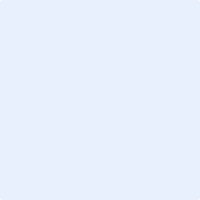 